Osnovna škola BorovjeDavora Zbiljskog 710 000 ZagrebGODIŠNJI PLAN I PROGRAMRADA EKOŠKOLEškolska godina 2017./2018.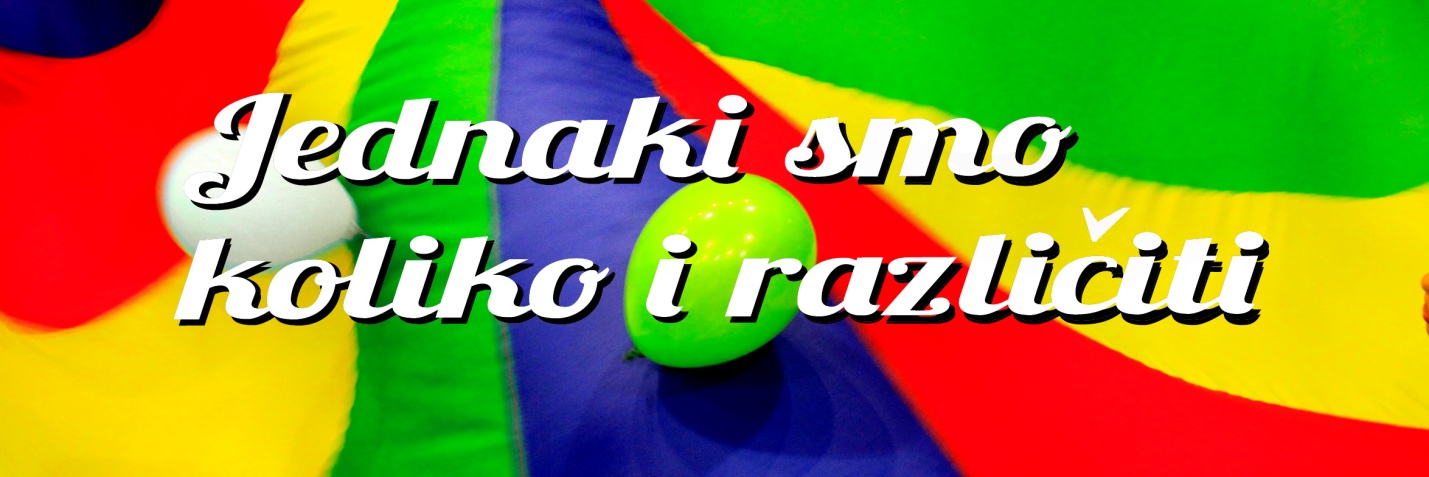 listopad 2017.OSNOVNI PODACI O ŠKOLI(Osobna karta Škole)Osnovna škola:			Osnovna škola BorovjeAdresa:				Davora Zbiljskog 7Broj i naziv pošte: 		10 000 ZagrebTelefon:				66 31 520, 66 31 523Telefax:				66 31 521Županija:				Grad ZagrebE - mail:				ured@os-borovje-zg.skole.hrBROJ UČENIKAI. - IV. razred:		učenika 205		broj razrednih odjela: 10V. - VIII. razred:	učenika 173,		broj razrednih odjela: 9UKUPNO:		učenika 378,		broj razrednih odjela: 19BROJ ZAPOSLENIKA:	učitelja razredne nastave			___	učitelja predmetne nastave			___	vjeroučitelja					3	stručnih suradnika				4	ostalih zaposlenika				12ravnateljica 					1VoditeljiCA smjenE: 		Silvana Pešut VitasovićRavnateljica škole: mr. sc. Branka Štefok BojadžijaEKOGODIŠNJI PLAN I PROGRAM RADAOSNOVNE ŠKOLE BOROVJE, ZAGREBškolska godina 2017./2018.Naša škola je Ove školske godine bavit ćemo se ekotemama: ,,Otpad”, ,,Prehrana”,  „Voda“ i „Sunce“.NOSITELJI PROGRAMA:EKOODBOR ŠKOLEVIJEĆE UČITELJARAVNATELJICA ŠKOLEŠKOLSKI KOORDINATORIRAZREDNICIEKOPATROLEČLANOVI EKOODBORA I NJIHOVA ZADUŽENJARavnateljica Branka Štefok Bojadžija, pedagoginja Ivana Šafran Tunjić, logopedinja Martina Mitrović i knjižničarka Ana Domović - zadužene su za kontakt s javnošću i uključivanje medija, suradnju s vanjskim suradnicima, lokalnom upravom, roditeljima.Glasnogovornica škole: Silvana Forjan, prof.Školske koordinatorice:	Renata Roščak, prof.Neli Hrup, učiteljica RNTihana Andabak, prof.Predstavnica roditelja:  - zadužena je za informiranje i koordiniranje roditeljskih akcijaTehničko i administrativno osoblje škole:	domar Zlatko Tudjina - zadužen za uređenje eksterijera i interijera škole	kuharica Mirjana Ljubičić - zadužena za brigu o zdravoj prehrani 	tajnica Iva Burigo - koordinatorica tehničkog osoblja školeVanjski suradnici:Kumovi škole:Vijeće učenika:IZVEDBENI PLAN I PROGRAM EKOŠKOLE(ZADACI, NOSITELJI, VRIJEME REALIZACIJE)1.EKOTEMA: OTPADPlastičnim čepovima do skupljih lijekova – tijekom školske godine skupljamo plastične čepove koje darujemo Udruzi oboljelih od leukemije i limfoma. Udruga ih prodaje i od zarade kupuje lijekove. Time povezujemo ekološko i humanitarno djelovanje.Tijekom godine provodimo skupljanje  starih baterija. U predvorju škole nalazi se za to predviđeni spremnik.Zelena čistka – Let’s do it Croatia! Zajednička jednodnevna akcija čišćenja i uređenja okoliša škole u suradnji s roditeljima. Postavljanje dodatnih koševa za smeće po dvorištu i igralištu, travanj 2018.Svaki razred ima po rasporedu obvezu čišćenja školskog dvorišta (jednokratne rukavice za učenike).Sakupljeni otpad redovito zbrinjava Čistoća.PVC vrećice, PET ambalažu, ali i tekstilni otpad koristimo u likovnim i modnim radionicama.U svim prostorima škole, kao i ispred sporednog ulaza u školu, nalaze se odgovarajući spremnici za različite vrste otpada.- nositelji: svi učenici i učitelji te ostali djelatnici škole- vrijeme realizacije: tijekom školske godine2. EKOTEMA: PREHRANAProjekt „Mi jedemo odgovorno“ („We Eat Responsibly“) i Strenght2FoodUređenje panoa „Namirnica mjeseca“ – svaki mjesec prezentiramo jednu namirnicu s opisom nutritivne vrijednosti. Najpoznatija tradicionalna jela u RH.Učimo o „skrivenim šećerima“, brza hrana – volimo ju ali nije zdrava, zašto je voda najzdravije piće itd. Koja je društvena uloga hrane? Koje je podrijetlo hrane na našim stolovima? -  potičemo kupnju lokalnih proizvoda.Uređenje velikog modela piramide pravilne prehrane koji je postavljen u predvorju škole ispred blagovaonice.Edukacija učenika o načelima zdrave prehrane i pravilnim prehrambenim navikama te o važnosti zdravog školskog doručka i ručka putem predavanja, radionica, plakata i slično.Obilježavanje Dana kruha – dani zahvalnosti za plodove zemljeIzrada tjednog jelovnika prema načelima zdrave i uravnotežene prehrane.U školi se provodi projekt „Shema školskog voća“.Podržavamo trend stvaranja urbanih vrtova i vrtlarenja te u školi njegujemo cvjetnjak i vrt.Nastavak projekta „Vrtimo se na vrtu“.- nositelji: svi učenici i učitelji te ostali djelatnici škole- vrijeme ostvarivanja: tijekom školske godine3. EKOTEMA: VODETemeljni koncept teme: Prirodna i gospodarska vrijednost voda, utjecaj čovjeka na vode, zaštita voda – zaštita hrvatske biološke i krajobrazne raznolikosti.Istraživanje vodenih ekoloških sustava i izrada prezentacija. Učenici će istraživati  okolišne i klimatske uvjete, te  floru i faunu vodenog ekološkog sustava u blizini škole (jezera Savica).Cilj teme: Odgovorno i aktivno uključivanje učenika, učitelja i ostalih djelatnika škole te roditelja u zaštitu okoliša.- nositelji: svi učenici i učitelji te ostali djelatnici škole- vrijeme realizacije: tijekom školske godine4. EKOTEMA: SUNCETemeljni koncept teme: Upoznati utjecaj Sunca na sav život na Zemlji (fotosinteza, svjetlost, klima, gravitacija, ciklus kruženja vode, utjecaj na zdravlje čovjeka)Cilj teme: Izrada analematičkog sunčanog sata i njegovo postavljanje u dvorištu škole.- nositelji: svi učenici i učitelji te ostali djelatnici škole- vrijeme realizacije: tijekom školske godine5. ŠKOLE ZA AFRIKUUpoznati učenike s problemima školovanja djece u Africi. Razviti osjećaj empatije prema potrebitima. Potaknuti interes učenika za druge narode i kulture. Izrada prigodnih predmeta namijenjenih prodaji u svrhu prikupljanja novčanih sredstava. Poticanje učenika na štednju u razrednim kasicama s ciljem humanitarnog djelovanja. Organizacija prigodnih događaja na temu života u Africi. Prikupljena novčana sredstva uplaćuju se na račun UNICEF-a, Ured za Hrvatsku, a koristit će se za pomoć djeci u Burkini Faso.6. PRAĆENJE STANJA I OCJENJIVANJEmladi čuvari prirode- izrada kućica i hranilišta za ptice- nositelji: svi učenici i učitelji te ostali djelatnici škole- vrijeme realizacije: tijekom školske godine7. EKORADIONICE, EKOPREDAVANJA, EKOIZLETI- nositelji: svi učenici i učitelji te ostali djelatnici škole- vrijeme realizacije: tijekom školske godine prema GPiP-u8. RAD PREMA NASTAVNOM PLANU I PROGRAMUSvaki učitelj će u izvedbenom planu i programu svog predmeta izdvojiti nastavne jedinice koje se odnose na provedbu plana ekoškole.9. PANOI, EKOOBILJEŽJA (MARAME, POZIVNICE S LOGOM ŠKOLE...) U svakoj učionici razredne i predmetne nastave postavljen je ekokutić (pano) koji uređuju učenici pripadajućeg razreda.U svrhu informiranja učenika, djelatnika škole i roditelja o ekoaktivnostima škole, radu ekopatrola, obilježavanju važnih datuma u predvorju škole postavljen je stalni i promjenjivi ekopano.10. FOTODOKUMENTACIJA, VIDEOZAPIS i /ili AUDIOZAPIS, ŠKOLSKE NOVINE Fotogrupa i novinarska grupa će tijekom školske godine bilježiti sve ekoaktivnosti škole, obilježavanje važnih datuma i sl.- nositelji: učitelj R. Bakota, učiteljica S. Forjan, učenici11. EKODOKUMENTACIJAEkodokumentaciju vodit će ekokoordinatorice R. Roščak, N. Hrup i T. Andabak. Natječaje za dodjelu sredstava za provedbu programa u suradnji sa svim učiteljima i učenicima pratit će stručne suradnice I. Šafran Tunjić, M. Mitrović i A. Domović.12. OBILJEŽAVANJE EKOLOŠKI VAŽNIH DATUMAPrema predviđenom ekokalendaru kroz radionice, terensku nastavu.		8. 9. Hrvatski olimpijski dan		16. 9. Međunarodni dan očuvanja ozonskog omotača		22. 9. Europski tjedan mobilnosti25. 9. – 1. 10. European makkers week26. 9. Europski dan jezika29. 9. Europski školski sportski dan		4. 10. Međunarodni dan zaštite životinja		16. 10. Svjetski dan hrane - Dan zahvalnosti za plodove zemlje18. 10. Dan kravate		20. 10. Svjetski dan jabuke15. 11. – 15. 12. Mjesec borbe protiv ovisnosti		17. 11. Svjetski dan nepušača		19. 12. Međunarodni dan borbe protiv plastičnih vrećica		29. 12. Međunarodni dan biološke raznolikosti		2. 2. Međunarodni dan zaštite močvara		22. 3. Svjetski dan voda		7. 4. Svjetski dan zdravlja20. 4. Zelena čistka		22. 4. Dan planeta Zemlje		27. 4. Međunarodni dan sporta30. 4. Međunarodni dan odgoja bez batina 		2. 5. – 4. 5. Ekoprojektni tjedan uz Svjetski  dan Sunca13. IZLOŽBE UČENIČKIH RADOVA- Ostvarivat će se tematski, vezano uz važne ekodatume i ostale događaje u školi u izložbenom prostoru škole.- nositelji: učiteljice M. Barlek, S. Pešut Vitasović, ekokoordinatorice R. Roščak i N. Hrup14. UREĐENJE INTERIJERA I EKSTERIJERA ŠKOLE- ozelenjivanje interijera škole lončanicama- uređivanje školskog vrta- postavljenje ekoloških tabli oko škole- nositelji: ekokoordinatorice R. Roščak, N. Hrup i T. Andabak, Ž. Zagorac, M. Barlek, S. Pešut Vitasović, domar, spremačice, učenici, roditelji- vrijeme ostvarivanja: tijekom školske godine15. UREĐIVANJE ŠPORTSKIH TERENA I IGRALIŠTA- postaviti odgovarajuće kante za otpad i klupe za odmor- nositelji: učiteljice V. Bakić, S. Pešut Vitasović, domar, spremačice, lokalna samouprava, roditelji, učenici- vrijeme ostvarivanja: tijekom školske godine16. TERENSKA NASTAVA - terenska nastava prema GPiP-u škole- INA: Turistička geografija- nositelji: učiteljica M. Toplek, voditelji aktiva razredne i predmetne nastave, razrednici, roditelji, učenici- vrijeme ostvarivanja: tijekom školske godine17. SURADNJA S VANJSKIM SURADNICIMA, LOKALNOM SAMOUPRAVOM I RODITELJIMA- nositelji: ravnateljica B. Štefok Bojadžija, pedagoginja I. Šafran Tunjić, tajnica I. Burigo, školske koordinatorice R. Roščak, N. Hrup i T. Andabak.- vrijeme ostvarivanja: tijekom školske godine18. KONTAKT S JAVNOŠĆU - TISAK, TV, RADIO, INTERNET, CRKVA- nositelji: ravnateljica B. Štefok Bojadžija, pedagoginja I. Šafran Tunjić, tajnica I. Burigo, školske koordinatorice R. Roščak, N. Hrup i T. Andabak,  knjižničarka A. Domović, vjeroučiteljice Ž. Kraljević, K. Šembrek Katulić i E. Begović, web administratorica učiteljica Ž. Zagorac, glasnogovornica škole S. Forjan, roditelji, učenici.- vrijeme ostvarivanja: tijekom školske godine19. EKOPROJEKTNI TJEDANEkoprojektni tjedan odvijat će se od 2. do 4. svibnja 2018., a bit će posvećen obilježavanju Svjetskog dana Sunca.Ekoodbor OŠ BorovjeZagreb, listopad 2017.1.aLea Čičovački3.bGabrijela Cestar1.bJakov Živković3.cNudžejma Kreštić2.aTia Vladava4.aMagdalena Jambrošić2.bLuka Mihajlović4.bJakov Mandić3.aToni Stojević4.cMark Dech5.aEna Čičovački7.aPaula Škrlec5.bMarko Đugum7.bDamjan Jozić6.aNoel Peručić Aras8.aLuka Rastija6.bGoran Omid Koloarac8.bDamjan Drvodelić6.cMagdalena Mandić